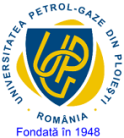 C A T A L O GcuREZULTATELE EXAMENULUI DE LICENŢĂ/DIPLOMĂNr. crt.Numele şi prenumele absolventuluiTitlul lucrării/proiectului de licenţăConducătorul lucrării/proiectului  (nume, prenume şisemnătura)Rezultatul examenului Admis/RespinsNr. crt.Numele şi prenumele absolventuluiTitlul lucrării/proiectului de licenţăConducătorul lucrării/proiectului  (nume, prenume şisemnătura)Rezultatul examenului Admis/Respins1GORTOESCU I. ESTERAIubirea și mitologia în romanul „Maitreyi” de Mircea EliadeStoica LoredanaADMIS2MATACHE (DINCĂ) ȘT. FLORINAEpistola în perioada pașoptistăNetedu LoredanaRESPINS